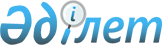 Об утверждении Ветеринарных правил по профилактике и ликвидации инфекционных болезней норок
					
			Утративший силу
			
			
		
					Приказ Министра сельского хозяйства Республики Казахстан от 24 января 2005 года № 69. Зарегистрирован в Министерстве юстиции Республики Казахстан 17 февраля 2005 года № 3447. Утратил силу приказом Министра сельского хозяйства Республики Казахстан от 17 января 2012 года № 10-1/18

     Сноска. Утратил силу приказом Министра сельского хозяйства РК от 17.01.2012 № 10-1/18.     В связи со статьей 26 Закона Республики Казахстан "О ветеринарии",  ПРИКАЗЫВАЮ: 

     1. Утвердить прилагаемые: 

     1) ветеринарные правила по профилактике и ликвидации Алеутской болезни норок; 

     2) ветеринарные правила по профилактике и ликвидации вирусного энтерита норок. 

     2. Департаменту ветеринарии совместно с областными территориальными управлениями, городов Астана и Алматы Министерства сельского хозяйства Республики Казахстан, в установленном законодательством порядке, принять необходимые меры, вытекающие из настоящего приказа.   

     3. Настоящий приказ вступает в силу со дня его государственной регистрации в Министерстве юстиции Республики Казахстан.      Министр  

Утверждены          

приказом Министра      

сельского хозяйства     

Республики Казахстан    

от 24 января 2005 года N 69  Ветеринарные правила 

по профилактике и ликвидации  

Алеутской болезни норок      Настоящие правила осуществления ветеринарных мероприятий по профилактике и ликвидации Алеутской болезни норок (далее - Правила) определяют порядок организации и проведения ветеринарных мероприятий, обязательных для исполнения физическими и юридическими лицами в соответствии со  статьей 26 Закона Республики Казахстана "О ветеринарии".  

  1. Общие положения      1. Алеутская болезнь норок - (вирусный плазмоцитоз) - хроническая контагиозная болезнь, характеризующаяся распространенной пролиферацией плазматических клеток (плазмоцитоз), высоким подъемом уровня иммуноглобулина, прогрессирующим истощением, кровотечениями из носа и рта, жаждой, гломерулонефритом и гепатитом.  

     2. Возбудитель инфекции вирус, содержащий дезоксирибонуклеиновую кислоту, относится к семейству - Parvoviridae. Размеры вириона 20-25 нанометра. 

     3. Диагноз ставят на основании эпизоотологических данных, клинических признаков, патологоанатомических изменений и результатов серологических исследований. Следует использовать и гистологический метод, для чего отбирают кусочки органов и фиксируют их в 10%-ном растворе формалина.   

  2. Мероприятия по профилактике Алеутской болезни норок,  

осуществляемые на территории ветеринарно-санитарного 

благополучия      4. В благополучных звероводческих хозяйствах профилактика основывается на строгом соблюдении правил ввоза норок выборочном и плановом исследовании проб сывороток крови, выполнении ветеринарно-санитарных и хозяйственных мероприятий. 

     5. Ввоз норок в благополучные звероводческие хозяйства допускается только из благополучных хозяйств после исследования сывороток крови и получения отрицательного результата. 

     6. Завезенных норок содержать в профилактическом карантине 30 дней и провести лабораторные исследования на исключение Алеутской болезни норок. При отрицательном результате лабораторных исследований всех клинически здоровых зверей перевести на ферму. В случае обнаружения больных животных срок карантина продлевают до их выздоровления. 

     7. С целью контроля эпизоотической обстановки в благополучном хозяйствующих субъектах провести выборочное взятие сывороток крови норок для лабораторных исследований. 

     8. С целью недопущения инфекции проводить периодическую дезинфекцию (не реже одного раза в неделю) путем заливки клеток, домиков, шедов, инвентаря, посуды и других деревянных частей 2%-ным раствором формалина или 2%-ным раствором едкой щелочи в горячем виде (70-80 0 С). Сетку после механической уборки обжигать огнем паяльной лампы.   

  3. Мероприятия, проводимые в эпизоотических очагах и 

неблагополучных по Алеутской болезни норок, пунктах      9. Ветеринарный специалист, обслуживающий хозяйствующий субъект, при возникновении подозрения на заболевание Алеутской болезни норок ставит об этом в известность главного ветеринарного инспектора района (города) и принимает меры для уточнения диагноза. 

     10. При подтверждении диагноза Алеутской болезни в звероводческом хозяйствующем субъекте в установленном порядке ввести ограничения и одновременно утвердить план оздоровительных мероприятий. 

     11. В неблагополучных хозяйствующих субъектах в мероприятия по ликвидации заболевания включить плановые и внеплановые исследования проб крови, изоляцию и выбраковку животных, давших положительную реакцию, строгую регламентацию перегруппировок зверей, проводить дезинфекционные работы. Одновременно не допускать выставки норок, вывоз норок в благополучные хозяйствующие субъекты, скармливание всем видам зверей тушек убойных норок, норкового жира и остатков не съеденного корма. 

     12. В неблагополучных по Алеутской болезни хозяйствующих субъектах плановые исследования крови проводить в период комплектования основного стада, перед гоном, до отъема молодняка, у норок, подлежащих продаже, а также у самок без приплода (подозрительные по заболеванию). Результаты исследований учитывать по каждому шеду. Внеплановые исследования проводить в тех шедах, где установлен положительный результат при серологических реакциях подозрительных по заболеванию или павших и вынужденно убитых норок. 

     13. В период комплектования основного стада исследовать племенных, взрослых норок, а затем ремонтный молодняк, полученный от отрицательно реагирующих матерей. Положительно реагирующих зверей содержать в изоляторе до созревания волосяного покрова, после чего забить на шкурки. Щенков от положительно реагирующих матерей и из тех пометов, где при исследовании зарегистрирован положительный результат, выбраковывать из стада и затем забить. 

     В исключительных случаях из-за большого количества реагирующих норок допускается, по согласованию с главным ветеринарным инспектором района в течение одного года ограничиться убоем только положительно реагирующих норок. 

     14. В звероводческих хозяйствах, где в осенний период процент положительно реагирующих животных превышает средний показатель по ферме, провести дополнительные исследования норок основного стада и ремонтного молодняка до завершения сезонного убоя. 

     15. В январе-феврале, не позднее 10-15 дней до начала гона, исследовать всех норок, положительно реагирующих убить и заменить отрицательно реагирующим ремонтным поголовьем. 

     16. С момента завершения гона и до начала отъема молодняка обследовать все основное стадо. Исследование крови завершить до середины марта, лактирующих самок и самцов основного стада - до отъема молодняка. Положительно реагирующих особей изолировать (лактирующих самок вместе с приплодом) и передерживать до созревания волосяного покрова. 

     17. По результатам серологических исследований решить вопросы ввоза и вывоза норок, их перегруппировок внутри бригад, ферм и между хозяйствующими субъектами в следующем порядке: 

     1) из благополучных - без ограничений; 

     2) из неблагополучных - переместить отрицательно реагирующих зверей в шеды с аналогичной или худшей эпизоотической обстановки по Алеутской болезни, оцениваемой по проценту положительно реагирующих зверей; 

     3) положительно реагирующих и содержащихся вместе с ними в одной клетке норок переместить в изолятор или в специально выделенную неблагополучную бригаду для передержки до периода убоя. 

     18. Предназначенный для вывоза группы норок поставить на профилактический карантин в течение 30 дней, где проводить ежедневно клинический осмотр и однократное исследование по серологии.  

     19. Норок, завезенных из неблагополучного хозяйства, поставить на карантин в течение 30 дней и провести лабораторное исследование сыворотки крови. Серопозитивных особей забить, а отрицательно реагирующих клинически здоровых норок содержать обособленно от фермского поголовья. С учетом результатов очередных плановых исследований норок распределить на бригаде или на ферме. 

     20. Текущую и вынужденную дезинфекцию клеток в неблагополучных хозяйствах проводить 4%-ным горячим раствором формалина или 2%-ным раствором глутаральдегида, а деревянные и неметаллические части шедов 2%-ным горячим раствором (70-80 0 С) едкой щелочи или 4%-ным раствором формалина. Перед этим в шедах проводить механическую очистку и обязательный вывоз навоза из-под клеток. Халаты, рукавицы и предметы ухода дезинфицируют в пароформалиновой камере, автоклаве, а также 4%-ном растворе формалине, 5%-ном растворе кальцинированной соды или в 2%-ном растворе едкой щелочи не реже одного раза в неделю и после работы, связанных, с массовой ловлей зверей (при вакцинациях, инъекциях витаминов). Во время ловли зверей рукавицы менять на дезинфицированные при переходе из одного шеда в другой. Для этих целей в неблагополучном хозяйстве у каждого зверовода должно быть по 2-3 пары рукавиц. 

     21. После завершения убоя больных и подозрительных по заболеванию норок проводить дезинфекцию убойного пункта с использованием указанных дезинфицирующих средств. 

     22. Персонал, работающий на убойном пункте, а также на транспортировке и переработке тушек убойных зверей, обеспечивать специальной одеждой, выносить которую с территории убойного пункта не допускается. 

     23. Хозяйствующий субъект считается благополучным по Алеутской болезни после 3-кратного отрицательного результата плановых исследований сыворотки крови основного стада и ремонтного поголовья норок по серологическим реакциям. В таких хозяйствующих субъектах плановые исследования крови норок на Алеутскую болезнь проводить в соответствии с требованиями настоящих ветеринарных правил. 

Утверждены          

приказом Министра      

сельского хозяйства     

Республики Казахстан    

от 24 января 2005 года N 69  Ветеринарные правила осуществления мероприятий  

по профилактике и ликвидации вирусного энтерита норок      Настоящие ветеринарные правила осуществления мероприятий по профилактике и ликвидации вирусного энтерита норок (далее - Правила) определяют порядок организации и проведения ветеринарных мероприятий, обязательных для исполнения физическими и юридическими лицами в соответствии со  статьей 26 Закона Республики Казахстан «О ветеринарии».  

  1. Общие положения      1. Вирусный энтерит - (инфекционный энтерит, болезнь Ферба-Уильяма), острая контагиозная болезнь, проявляющаяся диареей. Заболеванию подвержены норки всех возрастов, но более восприимчивы щенки. 

     2. Основным источником инфекции являются больные и переболевшие вирусным энтеритом норки, кошки, а также инфицированные корма, вода, подстилка, предметы ухода, грызуны, насекомые, одежда, обувь, транспортные средства. 

     Болезнь наблюдается в течение всего года. 

     3. Диагноз на вирусный энтерит устанавливают на основании клинических признаков, результатов патоморфологических и вирусологических исследований, с учетом эпизоотической обстановки.  

  2. Мероприятия по профилактике вирусного энтерита норок,  

осуществляемые на территории ветеринарно-санитарного благополучия      4. В целях профилактики заболевания животных вирусным энтеритом проводят следующие мероприятия: не допускается ввозить в звероводческие хозяйства норок, корма, клетки, подстилку, транспортные средства из неблагополучных по вирусному энтериту норок зон. Не допускается посещение неблагополучных пунктов лицами, обслуживающими норок благополучных хозяйствующих субъектов.  

  3. Мероприятия, проводимые в эпизоотических очагах 

и неблагополучных по вирусному энтериту норок пунктах      5. При возникновении подозрения на заболевание норок вирусным энтеритом (отказ от корма, понос с разноцветными каловыми массами, обнаружение слизистых трубок в жидких каловых массах и другое) ветеринарный специалист, обслуживающий хозяйствующий субъект, направляет в ветеринарную лабораторию для исследования патологический материал (трупы, слизистые трубки вместе с жидким калом или отрезок кишечника). 

     6. О появлении заболевания сообщают главному государственному ветеринарному инспектору района (города). 

     7. Всех больных и подозрительных по заболеванию норок выделяют в изолятор. 

     8. При въезде на территорию оборудуют дезинфекционный барьер с 2%-ным раствором формалина или едкого натра. При входе в шеды устанавливают дезинфекционные коврики, смоченные одним из указанных дезинфицирующих растворов. 

     9. Клетки, домики, в которых пали норки, переносные ящики, поилки, кормушки, инвентарь и предметы ухода за норками подвергают влажной дезинфекции 2%-ным раствором формалина с последующей механической очисткой и повторной дезинфекцией. Спецодежду и обувь обслуживающего персонала дезинфицируют в пароформалиновой камере. 

     10. Навоз, подстилку и остатки корма ежедневно убирают и складывают для биотермического обеззараживания. 

     11. Почву под клетками заливают 2%-ным горячим раствором едкого натра или формалина или раствором хлорной извести, содержащим 2% активный хлор. 

     12. Для ухода за подозрительными по заболеванию норками выделяют отдельный обслуживающий персонал; исключают их контакт с лицами, ухаживающими за животными благополучных хозяйствующих субъектов. 

     13. При лабораторном подтверждении диагноза хозяйствующий субъект объявляют неблагополучным по вирусному энтериту норок и вводят следующие ограничения: 

     1) не допускают перемещение норок внутри хозяйства, а также прекращают все мероприятия, связанные с взятием зверей в руки (взвешивание, бонитировка); 

     2) не допускают доступ на территорию неблагополучного хозяйствующего субъекта посторонним лицам, не допускают хозяйственную связь между благополучными и неблагополучными зверохозяйствами; 

     3) не допускают вывоз из хозяйствующего субъекта норок, а также вынос инвентаря, оборудования и других предметов ухода за пределы неблагополучной территории; 

     4) обслуживающему персоналу разрешают входить на территорию неблагополучного пункта и выходить из него только после смены спецодежды и обуви. 

     14. Корма, подстилку, оборудование, инвентарь и другие предметы ухода за животными доставляют в неблагополучный хозяйствующий субъект (пункты) через перевалочную площадку, оборудованную на границе территории, с обязательной последующей дезинфекцией транспортных средств на приспособленной для этой цели площадке. 

     15. Организуют отпугивание диких птиц, уничтожение грызунов и насекомых, а также принимают меры, исключающие проникновение на звероферму собак, кошек и других животных. 

     16. Ежедневно проводят клинический осмотр животных, выделяют больных и подозрительных по заболеванию норок в изолятор. Проводят дезинфекционные мероприятия, согласно пункту 9 настоящих ветеринарных Правил. 

     17. Больные и переболевшие животные после созревания меха подлежат убою как вирусоносители.  

     18. В хозяйствующем субъекте проводят вакцинацию норок против вирусного энтерита. 

     19. После окончания прививок норок в одном шеде и при переходе в другой шед обслуживающий персонал протирает прорезиновый фартук 2%-ным раствором формалина или едкого натра, обрабатывает этим раствором перчатки и сачок для ловли норок. 

     20. Организуют ежедневную дезинфекцию предметов ухода за зверями, а также не реже одного раза в неделю клеток и домиков 2%-ным горячим раствором формалина. 

     21. Съемку шкурок с норок, павших от вирусного энтерита, проводят снабженные спецодеждой работники в обособленном изолированном помещении. 

     22. Ежедневно после окончания работы трупы, отработанные опилки и жир уничтожают сжиганием, а помещение, оборудование и инвентарь подвергают механической очистке и дезинфекции 2%-ным раствором формалина или едкого натра. 

     23. Шкурки, полученные от павших норок, разрешается вывозить из хозяйствующего субъекта после обеззараживания их высушиванием в течение 2 суток при температуре 30-35 градусов Цельсия, относительной влажности воздуха 50-60%. В дальнейшем их выдерживают в помещении при комнатной температуре в течение 10 суток. 

     24. Ограничения в неблагополучном хозяйствующем субъекте снимают через 30 дней со дня последнего случая падежа или выздоровления норок от вирусного энтерита и проведения всех ветеринарно-санитарных мероприятий, предусмотренных настоящими Правилами. 

     25. После снятия ограничений не допускают в течение года вывоз норок за пределы хозяйствующего субъекта, а также вывод зверей из ранее неблагополучного пункта. 
					© 2012. РГП на ПХВ «Институт законодательства и правовой информации Республики Казахстан» Министерства юстиции Республики Казахстан
				